Honors Chemistry, 2021-2022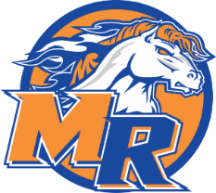 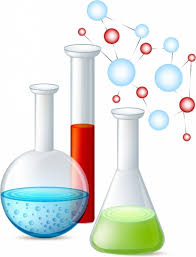 Instructor Information   Instructor: Mr. Darko, B.Sc., M.Ed.                                                          Phone Contact: (704) 290-1520Classroom: F210                                                                                       Email Contact: prince.darko@ucps.k12.nc.us  Tutoring/Office Hours - By appointment Greetings/PhilosophyWelcome to Honors Chemistry! This is a semester long college preparatory class designed to prepare you for college level Chemistry. Students may choose to explore more on the subject while still in high school by taking IB or AP Chemistry.Course Description/ObjectivesHonors Chemistry investigates matter and the changes it undergoes. Major topics include atomic structure, formula and equation writing, bonding, solutions, ionization, kinetic-molecular theory, acid-base theory and the interrelations and impact of chemistry on society. Students who have chosen to take HONORS Chemistry have chosen to take a rigorous course which requires students to work at a fast pace, read the textbook independently, complete homework assignments on a regular basis, and take challenging quizzes and tests. Honors Chemistry is structured to help college-bound students take ownership of their education and practice putting in the time and effort necessary to succeed in challenging courses. Students are more successful if they understand these expectations early in the semester and try to establish a good work ethic. Students in Honors Chemistry are required to have taken Algebra I and/or have enrolled at the time of this course or have already taken Algebra II.Students will be able to apply and use scientific methods, techniques and scientific terminology to communicate effectively. Students will also analyze and evaluate research questions and predictions and demonstrate the personal skills and manipulative skills necessary to carry out scientific investigations.Course MaterialsPens and pencils Three ring binder with paper to take notes and hold handoutsScientific calculatorPlanner to record assignmentsWISH LIST- Tissue, hand-sanitizer, dish and/or hand-washing soap and paper towels. Any donation will be certainly appreciated, particularly in the middle of  a pandemic.Grading ScaleA = 90 -100%, B = 80 - 89%, C = 70 - 79%, D = 60 - 69%, F = below 60%Grades are on a percentage system and will be CUMULATIVE throughout each semester.  		Expectations for AssignmentsLabs/Projects – 20% TotalChemistry is a lab intensive course.  Safety is the number one issue when doing labs.  Any student not following the proper safety procedures will not be allowed to participate and will receive a zero for the lab.  Students must wear safety glasses during all labs.  All students will be required to sign a lab safety agreement and complete a lab safety test with a minimum grade of 85% in order to participate in any lab. In addition, you must have a safety contract signed by you and your parents on file with me to participate in labs.Homework and classwork/participation – 15% Total Any assignment not turned in on time will have the following consequences:Up to 1 week late – earns up to 60%After 1 week late - earns up to 0%Assessments – 65% TotalTests – 40%      Quizzes – 25% All assignments, unless stated otherwise are taken for a grade. If you plan to have unexcused absences, please talk to your teacher about a schedule change, pick up any assignments and find out turn in date. DO NOT put off make-up work. Complete assignments as soon as possible so that you can get on with the rest of the course material.Progress Reports - Students are to monitor the PowerSchool/Canvas for any missing assignments.  It is the student’s responsibility to check with me if they see a possible mistake in your grades.  Grades are cumulative and progress reports can be printed off the PowerSchool at any time.Classroom ExpectationsBy this point in your high school career, some classroom rules should be obvious.  Be on time.  Bring all your materials to class.  Do your homework.  Observe common sense and common courtesy.  Please review the school regulations in your student handbook/planner. In this classroom, though, there are a few additional rules:Follow all social distance protocols daily and at all times.Listen while instruction is ongoing.No profane language.No unexcused tardiness or absences.No hats/hoodies on allowed.Everyone must be seated in their assigned seats and quiet before class is dismissed.Participate, ask questions, and think critically.Academic IntegrityCheating is not tolerated!!Students will not receive credit for work if they are receiving/sharing answers with classmates on independent work or someone else does the work for them.  Although students are encouraged to assist each other with chemistry problems, analysis of lab data, etc., written work should represent the work of the individual student. Students who are cheating by either receiving, sharing or submitting someone else’s work may be subject to disciplinary action as spelled out in the students’ handbook.Do your own work!It is also important to note that plagiarism is considered cheating and can result in a zero grade for an assignment. Cite your work ALWAYS using appropriate method or sources. You may consider using APA or MLA.Topics to Be Covered I. Safety and Basics        II. Atomic Theory/Nuclear Chemistry       III. The Periodic Table     IV. Periodic TrendsV. Chemical Bonding     VI. Chemical Nomenclature                      VII. Stoichiometry          VIII. Solution Chemistry                                      IX. Reactions                  X. Acids and Bases                                    XI. Gas Laws                   XII. Thermodynamics        Parent Contact Information – Honors ChemistryDear Parent/Guardian,Please complete the information below and sign to indicate that you and your child have read and understand the requirements for Honors Chemistry as documented in the course syllabus and/or students handbook, including accessing and reading the safety contract online.Canvas Page:                Please use a pen to print neatly. If you have any questions for me, my contact information is on the front page of the packet.Student Name (PRINT):____________________________________________________________Student Email____________________________________________________________________Name: __________________________________	Best Number: _______________________                    (Mother or guardian)		                                                        (Preferably cell phone)Name: __________________________________ 	Best Number: _______________________                   (Father or guardian)			                                         (Preferably cell phone)Parent/Guardian Email: ____________________________________________________________Parent/Guardian Signature: _________________________________________________________Student Signature: _____________________________________Date: _________________________________________________*P.S. Please return this portion no later than August 27, 2021.  Thank you!